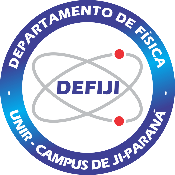 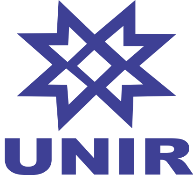 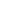 4º SEMESTRECARGAS HORÁRIAS TOTAIS (horas-aula)CARGAS HORÁRIAS TOTAIS (horas-aula)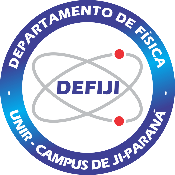 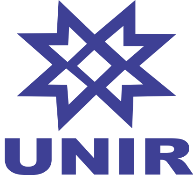 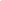 IDENTIFICAÇÃOIDENTIFICAÇÃOIDENTIFICAÇÃOIDENTIFICAÇÃOIDENTIFICAÇÃOIDENTIFICAÇÃOIDENTIFICAÇÃOIDENTIFICAÇÃOIDENTIFICAÇÃOIDENTIFICAÇÃOIDENTIFICAÇÃOCURSO:CURSO:LICENCIATURA EM FÍSICALICENCIATURA EM FÍSICALICENCIATURA EM FÍSICALICENCIATURA EM FÍSICALICENCIATURA EM FÍSICALICENCIATURA EM FÍSICALICENCIATURA EM FÍSICAEMENTAEMENTACURSO:CURSO:LICENCIATURA EM FÍSICALICENCIATURA EM FÍSICALICENCIATURA EM FÍSICALICENCIATURA EM FÍSICALICENCIATURA EM FÍSICALICENCIATURA EM FÍSICALICENCIATURA EM FÍSICAFunções de Mais de uma Variável. Noções de Séries de Potência. Noções de Integrais múltiplas e de superfície. Noções de cálculo vetorial.Funções de Mais de uma Variável. Noções de Séries de Potência. Noções de Integrais múltiplas e de superfície. Noções de cálculo vetorial.DISCIPLINA:DISCIPLINA:Cálculo de várias variáveisCálculo de várias variáveisCÓDIGO:CÓDIGO:M05M05M05Funções de Mais de uma Variável. Noções de Séries de Potência. Noções de Integrais múltiplas e de superfície. Noções de cálculo vetorial.Funções de Mais de uma Variável. Noções de Séries de Potência. Noções de Integrais múltiplas e de superfície. Noções de cálculo vetorial.PROFESSOR:PROFESSOR:Funções de Mais de uma Variável. Noções de Séries de Potência. Noções de Integrais múltiplas e de superfície. Noções de cálculo vetorial.Funções de Mais de uma Variável. Noções de Séries de Potência. Noções de Integrais múltiplas e de superfície. Noções de cálculo vetorial.COORDENADOR:COORDENADOR:Funções de Mais de uma Variável. Noções de Séries de Potência. Noções de Integrais múltiplas e de superfície. Noções de cálculo vetorial.Funções de Mais de uma Variável. Noções de Séries de Potência. Noções de Integrais múltiplas e de superfície. Noções de cálculo vetorial.PERÍODO:PERÍODO:SEMESTRE:SEMESTRE:4º4º4ºFunções de Mais de uma Variável. Noções de Séries de Potência. Noções de Integrais múltiplas e de superfície. Noções de cálculo vetorial.Funções de Mais de uma Variável. Noções de Séries de Potência. Noções de Integrais múltiplas e de superfície. Noções de cálculo vetorial.ANO:ANO:TURMA:TURMA:Funções de Mais de uma Variável. Noções de Séries de Potência. Noções de Integrais múltiplas e de superfície. Noções de cálculo vetorial.Funções de Mais de uma Variável. Noções de Séries de Potência. Noções de Integrais múltiplas e de superfície. Noções de cálculo vetorial.CARGA HORÁRIA (horas-aula)CARGA HORÁRIA (horas-aula)CARGA HORÁRIA (horas-aula)CARGA HORÁRIA (horas-aula)CARGA HORÁRIA (horas-aula)CARGA HORÁRIA (horas-aula)CARGA HORÁRIA (horas-aula)CARGA HORÁRIA (horas-aula)CARGA HORÁRIA (horas-aula)Funções de Mais de uma Variável. Noções de Séries de Potência. Noções de Integrais múltiplas e de superfície. Noções de cálculo vetorial.Funções de Mais de uma Variável. Noções de Séries de Potência. Noções de Integrais múltiplas e de superfície. Noções de cálculo vetorial.TEÓRICA:TEÓRICA:TEÓRICA:80NÚCLEO I:NÚCLEO I:NÚCLEO I:xxFunções de Mais de uma Variável. Noções de Séries de Potência. Noções de Integrais múltiplas e de superfície. Noções de cálculo vetorial.Funções de Mais de uma Variável. Noções de Séries de Potência. Noções de Integrais múltiplas e de superfície. Noções de cálculo vetorial.PRÁTICA EXPERIMENTAL:PRÁTICA EXPERIMENTAL:PRÁTICA EXPERIMENTAL:-NÚCLEO II:NÚCLEO II:NÚCLEO II:Funções de Mais de uma Variável. Noções de Séries de Potência. Noções de Integrais múltiplas e de superfície. Noções de cálculo vetorial.Funções de Mais de uma Variável. Noções de Séries de Potência. Noções de Integrais múltiplas e de superfície. Noções de cálculo vetorial.PRÁTICA PROFISSIONAL:PRÁTICA PROFISSIONAL:PRÁTICA PROFISSIONAL:-NÚCLEO III:NÚCLEO III:NÚCLEO III:Funções de Mais de uma Variável. Noções de Séries de Potência. Noções de Integrais múltiplas e de superfície. Noções de cálculo vetorial.Funções de Mais de uma Variável. Noções de Séries de Potência. Noções de Integrais múltiplas e de superfície. Noções de cálculo vetorial.TOTAL:TOTAL:TOTAL:80ESTÁGIO:ESTÁGIO:ESTÁGIO:Funções de Mais de uma Variável. Noções de Séries de Potência. Noções de Integrais múltiplas e de superfície. Noções de cálculo vetorial.Funções de Mais de uma Variável. Noções de Séries de Potência. Noções de Integrais múltiplas e de superfície. Noções de cálculo vetorial.TOTAL:TOTAL:TOTAL:80PRÁTICA CURRICULAR:PRÁTICA CURRICULAR:PRÁTICA CURRICULAR:Funções de Mais de uma Variável. Noções de Séries de Potência. Noções de Integrais múltiplas e de superfície. Noções de cálculo vetorial.Funções de Mais de uma Variável. Noções de Séries de Potência. Noções de Integrais múltiplas e de superfície. Noções de cálculo vetorial.PRÉ-REQUISITOSPRÉ-REQUISITOSPRÉ-REQUISITOSPRÉ-REQUISITOSPRÉ-REQUISITOSPRÉ-REQUISITOSPRÉ-REQUISITOSPRÉ-REQUISITOSPRÉ-REQUISITOSFunções de Mais de uma Variável. Noções de Séries de Potência. Noções de Integrais múltiplas e de superfície. Noções de cálculo vetorial.Funções de Mais de uma Variável. Noções de Séries de Potência. Noções de Integrais múltiplas e de superfície. Noções de cálculo vetorial.− Conceitos matemáticos aplicados de Física Conceitos matemáticos aplicados de Física Conceitos matemáticos aplicados de Física Conceitos matemáticos aplicados de Física Conceitos matemáticos aplicados de Física Conceitos matemáticos aplicados de Física Conceitos matemáticos aplicados de FísicaM04Funções de Mais de uma Variável. Noções de Séries de Potência. Noções de Integrais múltiplas e de superfície. Noções de cálculo vetorial.Funções de Mais de uma Variável. Noções de Séries de Potência. Noções de Integrais múltiplas e de superfície. Noções de cálculo vetorial.OBJETIVO DA DISCIPLINA NO CURSOOBJETIVO DA DISCIPLINA NO CURSOOBJETIVO DA DISCIPLINA NO CURSOOBJETIVO DA DISCIPLINA NO CURSOOBJETIVO DA DISCIPLINA NO CURSOOBJETIVO DA DISCIPLINA NO CURSOOBJETIVO DA DISCIPLINA NO CURSOOBJETIVO DA DISCIPLINA NO CURSOOBJETIVO DA DISCIPLINA NO CURSOOBJETIVO DA DISCIPLINA NO CURSOOBJETIVO DA DISCIPLINA NO CURSOFazer com que o aluno possa aplicar, com facilidade, os conceitos de cálculo diferencial e integral de funções de várias variáveis e relacioná-los com os conceitos físicosFazer com que o aluno possa aplicar, com facilidade, os conceitos de cálculo diferencial e integral de funções de várias variáveis e relacioná-los com os conceitos físicosFazer com que o aluno possa aplicar, com facilidade, os conceitos de cálculo diferencial e integral de funções de várias variáveis e relacioná-los com os conceitos físicosFazer com que o aluno possa aplicar, com facilidade, os conceitos de cálculo diferencial e integral de funções de várias variáveis e relacioná-los com os conceitos físicosFazer com que o aluno possa aplicar, com facilidade, os conceitos de cálculo diferencial e integral de funções de várias variáveis e relacioná-los com os conceitos físicosFazer com que o aluno possa aplicar, com facilidade, os conceitos de cálculo diferencial e integral de funções de várias variáveis e relacioná-los com os conceitos físicosFazer com que o aluno possa aplicar, com facilidade, os conceitos de cálculo diferencial e integral de funções de várias variáveis e relacioná-los com os conceitos físicosFazer com que o aluno possa aplicar, com facilidade, os conceitos de cálculo diferencial e integral de funções de várias variáveis e relacioná-los com os conceitos físicosFazer com que o aluno possa aplicar, com facilidade, os conceitos de cálculo diferencial e integral de funções de várias variáveis e relacioná-los com os conceitos físicosFazer com que o aluno possa aplicar, com facilidade, os conceitos de cálculo diferencial e integral de funções de várias variáveis e relacioná-los com os conceitos físicosFazer com que o aluno possa aplicar, com facilidade, os conceitos de cálculo diferencial e integral de funções de várias variáveis e relacioná-los com os conceitos físicosJUSTIFICATIVA DA DISCIPLINA NO CURSOJUSTIFICATIVA DA DISCIPLINA NO CURSOJUSTIFICATIVA DA DISCIPLINA NO CURSOJUSTIFICATIVA DA DISCIPLINA NO CURSOJUSTIFICATIVA DA DISCIPLINA NO CURSOJUSTIFICATIVA DA DISCIPLINA NO CURSOJUSTIFICATIVA DA DISCIPLINA NO CURSOJUSTIFICATIVA DA DISCIPLINA NO CURSOJUSTIFICATIVA DA DISCIPLINA NO CURSOJUSTIFICATIVA DA DISCIPLINA NO CURSOJUSTIFICATIVA DA DISCIPLINA NO CURSOPreparar o aluno conceitualmente com a base matemática necessária para aplicar nas disciplinas na área da Física que depende de funções com mais de uma variávelPreparar o aluno conceitualmente com a base matemática necessária para aplicar nas disciplinas na área da Física que depende de funções com mais de uma variávelPreparar o aluno conceitualmente com a base matemática necessária para aplicar nas disciplinas na área da Física que depende de funções com mais de uma variávelPreparar o aluno conceitualmente com a base matemática necessária para aplicar nas disciplinas na área da Física que depende de funções com mais de uma variávelPreparar o aluno conceitualmente com a base matemática necessária para aplicar nas disciplinas na área da Física que depende de funções com mais de uma variávelPreparar o aluno conceitualmente com a base matemática necessária para aplicar nas disciplinas na área da Física que depende de funções com mais de uma variávelPreparar o aluno conceitualmente com a base matemática necessária para aplicar nas disciplinas na área da Física que depende de funções com mais de uma variávelPreparar o aluno conceitualmente com a base matemática necessária para aplicar nas disciplinas na área da Física que depende de funções com mais de uma variávelPreparar o aluno conceitualmente com a base matemática necessária para aplicar nas disciplinas na área da Física que depende de funções com mais de uma variávelPreparar o aluno conceitualmente com a base matemática necessária para aplicar nas disciplinas na área da Física que depende de funções com mais de uma variávelPreparar o aluno conceitualmente com a base matemática necessária para aplicar nas disciplinas na área da Física que depende de funções com mais de uma variávelMETODOLOGIA DE TRABALHO DO PROFESSOR NA DISCIPLINAMETODOLOGIA DE TRABALHO DO PROFESSOR NA DISCIPLINAMETODOLOGIA DE TRABALHO DO PROFESSOR NA DISCIPLINAMETODOLOGIA DE TRABALHO DO PROFESSOR NA DISCIPLINAMETODOLOGIA DE TRABALHO DO PROFESSOR NA DISCIPLINAMETODOLOGIA DE TRABALHO DO PROFESSOR NA DISCIPLINAMETODOLOGIA DE TRABALHO DO PROFESSOR NA DISCIPLINAMETODOLOGIA DE TRABALHO DO PROFESSOR NA DISCIPLINAMETODOLOGIA DE TRABALHO DO PROFESSOR NA DISCIPLINAMETODOLOGIA DE TRABALHO DO PROFESSOR NA DISCIPLINAMETODOLOGIA DE TRABALHO DO PROFESSOR NA DISCIPLINAAVALIAÇÃO E CRITÉRIOS DE AVALIAÇÃO DA DISCIPLINA NO CURSOAVALIAÇÃO E CRITÉRIOS DE AVALIAÇÃO DA DISCIPLINA NO CURSOAVALIAÇÃO E CRITÉRIOS DE AVALIAÇÃO DA DISCIPLINA NO CURSOAVALIAÇÃO E CRITÉRIOS DE AVALIAÇÃO DA DISCIPLINA NO CURSOAVALIAÇÃO E CRITÉRIOS DE AVALIAÇÃO DA DISCIPLINA NO CURSOAVALIAÇÃO E CRITÉRIOS DE AVALIAÇÃO DA DISCIPLINA NO CURSOAVALIAÇÃO E CRITÉRIOS DE AVALIAÇÃO DA DISCIPLINA NO CURSOAVALIAÇÃO E CRITÉRIOS DE AVALIAÇÃO DA DISCIPLINA NO CURSOAVALIAÇÃO E CRITÉRIOS DE AVALIAÇÃO DA DISCIPLINA NO CURSOAVALIAÇÃO E CRITÉRIOS DE AVALIAÇÃO DA DISCIPLINA NO CURSOAVALIAÇÃO E CRITÉRIOS DE AVALIAÇÃO DA DISCIPLINA NO CURSOCONTEÚDOS PROGRAMÁTICOSCONTEÚDOS PROGRAMÁTICOSCONTEÚDOS PROGRAMÁTICOSCONTEÚDOS PROGRAMÁTICOSCONTEÚDOS PROGRAMÁTICOSCONTEÚDOS PROGRAMÁTICOSCONTEÚDOS PROGRAMÁTICOSCONTEÚDOS PROGRAMÁTICOSCONTEÚDOS PROGRAMÁTICOSCONTEÚDOS PROGRAMÁTICOSCONTEÚDOS PROGRAMÁTICOSBIBLIOGRAFIA DA DISCIPLINABIBLIOGRAFIA DA DISCIPLINABIBLIOGRAFIA DA DISCIPLINABIBLIOGRAFIA DA DISCIPLINABIBLIOGRAFIA DA DISCIPLINABIBLIOGRAFIA DA DISCIPLINABIBLIOGRAFIA DA DISCIPLINABIBLIOGRAFIA DA DISCIPLINABIBLIOGRAFIA DA DISCIPLINABIBLIOGRAFIA DA DISCIPLINABIBLIOGRAFIA DA DISCIPLINA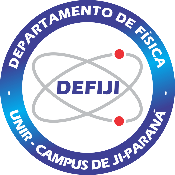 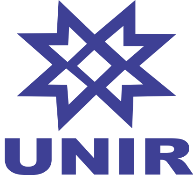 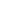 IDENTIFICAÇÃOIDENTIFICAÇÃOIDENTIFICAÇÃOIDENTIFICAÇÃOIDENTIFICAÇÃOIDENTIFICAÇÃOIDENTIFICAÇÃOIDENTIFICAÇÃOIDENTIFICAÇÃOIDENTIFICAÇÃOIDENTIFICAÇÃOCURSO:CURSO:LICENCIATURA EM FÍSICALICENCIATURA EM FÍSICALICENCIATURA EM FÍSICALICENCIATURA EM FÍSICALICENCIATURA EM FÍSICALICENCIATURA EM FÍSICALICENCIATURA EM FÍSICAEMENTAEMENTACURSO:CURSO:LICENCIATURA EM FÍSICALICENCIATURA EM FÍSICALICENCIATURA EM FÍSICALICENCIATURA EM FÍSICALICENCIATURA EM FÍSICALICENCIATURA EM FÍSICALICENCIATURA EM FÍSICAMovimento Harmônico Simples. Movimento Harmônico Forçado e Fasores. Ondas. Ondas Mecânicas. Ondas Sonoras. Acústica.Movimento Harmônico Simples. Movimento Harmônico Forçado e Fasores. Ondas. Ondas Mecânicas. Ondas Sonoras. Acústica.DISCIPLINA:DISCIPLINA:Vibrações e ondas mecânicasVibrações e ondas mecânicasCÓDIGO:CÓDIGO:F04F04F04Movimento Harmônico Simples. Movimento Harmônico Forçado e Fasores. Ondas. Ondas Mecânicas. Ondas Sonoras. Acústica.Movimento Harmônico Simples. Movimento Harmônico Forçado e Fasores. Ondas. Ondas Mecânicas. Ondas Sonoras. Acústica.PROFESSOR:PROFESSOR:Movimento Harmônico Simples. Movimento Harmônico Forçado e Fasores. Ondas. Ondas Mecânicas. Ondas Sonoras. Acústica.Movimento Harmônico Simples. Movimento Harmônico Forçado e Fasores. Ondas. Ondas Mecânicas. Ondas Sonoras. Acústica.COORDENADOR:COORDENADOR:Movimento Harmônico Simples. Movimento Harmônico Forçado e Fasores. Ondas. Ondas Mecânicas. Ondas Sonoras. Acústica.Movimento Harmônico Simples. Movimento Harmônico Forçado e Fasores. Ondas. Ondas Mecânicas. Ondas Sonoras. Acústica.PERÍODO:PERÍODO:SEMESTRE:SEMESTRE:4º4º4ºMovimento Harmônico Simples. Movimento Harmônico Forçado e Fasores. Ondas. Ondas Mecânicas. Ondas Sonoras. Acústica.Movimento Harmônico Simples. Movimento Harmônico Forçado e Fasores. Ondas. Ondas Mecânicas. Ondas Sonoras. Acústica.ANO:ANO:TURMA:TURMA:Movimento Harmônico Simples. Movimento Harmônico Forçado e Fasores. Ondas. Ondas Mecânicas. Ondas Sonoras. Acústica.Movimento Harmônico Simples. Movimento Harmônico Forçado e Fasores. Ondas. Ondas Mecânicas. Ondas Sonoras. Acústica.CARGA HORÁRIA (horas-aula)CARGA HORÁRIA (horas-aula)CARGA HORÁRIA (horas-aula)CARGA HORÁRIA (horas-aula)CARGA HORÁRIA (horas-aula)CARGA HORÁRIA (horas-aula)CARGA HORÁRIA (horas-aula)CARGA HORÁRIA (horas-aula)CARGA HORÁRIA (horas-aula)Movimento Harmônico Simples. Movimento Harmônico Forçado e Fasores. Ondas. Ondas Mecânicas. Ondas Sonoras. Acústica.Movimento Harmônico Simples. Movimento Harmônico Forçado e Fasores. Ondas. Ondas Mecânicas. Ondas Sonoras. Acústica.TEÓRICA:TEÓRICA:TEÓRICA:80NÚCLEO I:NÚCLEO I:NÚCLEO I:xxMovimento Harmônico Simples. Movimento Harmônico Forçado e Fasores. Ondas. Ondas Mecânicas. Ondas Sonoras. Acústica.Movimento Harmônico Simples. Movimento Harmônico Forçado e Fasores. Ondas. Ondas Mecânicas. Ondas Sonoras. Acústica.PRÁTICA EXPERIMENTAL:PRÁTICA EXPERIMENTAL:PRÁTICA EXPERIMENTAL:-NÚCLEO II:NÚCLEO II:NÚCLEO II:Movimento Harmônico Simples. Movimento Harmônico Forçado e Fasores. Ondas. Ondas Mecânicas. Ondas Sonoras. Acústica.Movimento Harmônico Simples. Movimento Harmônico Forçado e Fasores. Ondas. Ondas Mecânicas. Ondas Sonoras. Acústica.PRÁTICA PROFISSIONAL:PRÁTICA PROFISSIONAL:PRÁTICA PROFISSIONAL:-NÚCLEO III:NÚCLEO III:NÚCLEO III:Movimento Harmônico Simples. Movimento Harmônico Forçado e Fasores. Ondas. Ondas Mecânicas. Ondas Sonoras. Acústica.Movimento Harmônico Simples. Movimento Harmônico Forçado e Fasores. Ondas. Ondas Mecânicas. Ondas Sonoras. Acústica.TOTAL:TOTAL:TOTAL:80ESTÁGIO:ESTÁGIO:ESTÁGIO:Movimento Harmônico Simples. Movimento Harmônico Forçado e Fasores. Ondas. Ondas Mecânicas. Ondas Sonoras. Acústica.Movimento Harmônico Simples. Movimento Harmônico Forçado e Fasores. Ondas. Ondas Mecânicas. Ondas Sonoras. Acústica.TOTAL:TOTAL:TOTAL:80PRÁTICA CURRICULAR:PRÁTICA CURRICULAR:PRÁTICA CURRICULAR:Movimento Harmônico Simples. Movimento Harmônico Forçado e Fasores. Ondas. Ondas Mecânicas. Ondas Sonoras. Acústica.Movimento Harmônico Simples. Movimento Harmônico Forçado e Fasores. Ondas. Ondas Mecânicas. Ondas Sonoras. Acústica.PRÉ-REQUISITOSPRÉ-REQUISITOSPRÉ-REQUISITOSPRÉ-REQUISITOSPRÉ-REQUISITOSPRÉ-REQUISITOSPRÉ-REQUISITOSPRÉ-REQUISITOSPRÉ-REQUISITOSMovimento Harmônico Simples. Movimento Harmônico Forçado e Fasores. Ondas. Ondas Mecânicas. Ondas Sonoras. Acústica.Movimento Harmônico Simples. Movimento Harmônico Forçado e Fasores. Ondas. Ondas Mecânicas. Ondas Sonoras. Acústica.−Conceitos matemáticos aplicados à FísicaConceitos matemáticos aplicados à FísicaConceitos matemáticos aplicados à FísicaConceitos matemáticos aplicados à FísicaConceitos matemáticos aplicados à FísicaConceitos matemáticos aplicados à FísicaConceitos matemáticos aplicados à FísicaM04Movimento Harmônico Simples. Movimento Harmônico Forçado e Fasores. Ondas. Ondas Mecânicas. Ondas Sonoras. Acústica.Movimento Harmônico Simples. Movimento Harmônico Forçado e Fasores. Ondas. Ondas Mecânicas. Ondas Sonoras. Acústica.−Mecânica BMecânica BMecânica BMecânica BMecânica BMecânica BMecânica BF02Movimento Harmônico Simples. Movimento Harmônico Forçado e Fasores. Ondas. Ondas Mecânicas. Ondas Sonoras. Acústica.Movimento Harmônico Simples. Movimento Harmônico Forçado e Fasores. Ondas. Ondas Mecânicas. Ondas Sonoras. Acústica.OBJETIVO DA DISCIPLINA NO CURSOOBJETIVO DA DISCIPLINA NO CURSOOBJETIVO DA DISCIPLINA NO CURSOOBJETIVO DA DISCIPLINA NO CURSOOBJETIVO DA DISCIPLINA NO CURSOOBJETIVO DA DISCIPLINA NO CURSOOBJETIVO DA DISCIPLINA NO CURSOOBJETIVO DA DISCIPLINA NO CURSOOBJETIVO DA DISCIPLINA NO CURSOOBJETIVO DA DISCIPLINA NO CURSOOBJETIVO DA DISCIPLINA NO CURSOApresentar os conceitos fundamentais do movimento oscilatório, e compreender as características relacionadas e esse movimento. Outro dos objetivos é apresentar conceitos de ondas e situação, em diferentes meios, e conhecer suas aplicações práticasApresentar os conceitos fundamentais do movimento oscilatório, e compreender as características relacionadas e esse movimento. Outro dos objetivos é apresentar conceitos de ondas e situação, em diferentes meios, e conhecer suas aplicações práticasApresentar os conceitos fundamentais do movimento oscilatório, e compreender as características relacionadas e esse movimento. Outro dos objetivos é apresentar conceitos de ondas e situação, em diferentes meios, e conhecer suas aplicações práticasApresentar os conceitos fundamentais do movimento oscilatório, e compreender as características relacionadas e esse movimento. Outro dos objetivos é apresentar conceitos de ondas e situação, em diferentes meios, e conhecer suas aplicações práticasApresentar os conceitos fundamentais do movimento oscilatório, e compreender as características relacionadas e esse movimento. Outro dos objetivos é apresentar conceitos de ondas e situação, em diferentes meios, e conhecer suas aplicações práticasApresentar os conceitos fundamentais do movimento oscilatório, e compreender as características relacionadas e esse movimento. Outro dos objetivos é apresentar conceitos de ondas e situação, em diferentes meios, e conhecer suas aplicações práticasApresentar os conceitos fundamentais do movimento oscilatório, e compreender as características relacionadas e esse movimento. Outro dos objetivos é apresentar conceitos de ondas e situação, em diferentes meios, e conhecer suas aplicações práticasApresentar os conceitos fundamentais do movimento oscilatório, e compreender as características relacionadas e esse movimento. Outro dos objetivos é apresentar conceitos de ondas e situação, em diferentes meios, e conhecer suas aplicações práticasApresentar os conceitos fundamentais do movimento oscilatório, e compreender as características relacionadas e esse movimento. Outro dos objetivos é apresentar conceitos de ondas e situação, em diferentes meios, e conhecer suas aplicações práticasApresentar os conceitos fundamentais do movimento oscilatório, e compreender as características relacionadas e esse movimento. Outro dos objetivos é apresentar conceitos de ondas e situação, em diferentes meios, e conhecer suas aplicações práticasApresentar os conceitos fundamentais do movimento oscilatório, e compreender as características relacionadas e esse movimento. Outro dos objetivos é apresentar conceitos de ondas e situação, em diferentes meios, e conhecer suas aplicações práticasJUSTIFICATIVA DA DISCIPLINA NO CURSOJUSTIFICATIVA DA DISCIPLINA NO CURSOJUSTIFICATIVA DA DISCIPLINA NO CURSOJUSTIFICATIVA DA DISCIPLINA NO CURSOJUSTIFICATIVA DA DISCIPLINA NO CURSOJUSTIFICATIVA DA DISCIPLINA NO CURSOJUSTIFICATIVA DA DISCIPLINA NO CURSOJUSTIFICATIVA DA DISCIPLINA NO CURSOJUSTIFICATIVA DA DISCIPLINA NO CURSOJUSTIFICATIVA DA DISCIPLINA NO CURSOJUSTIFICATIVA DA DISCIPLINA NO CURSOO desenvolvimento teórico e quantitativo de Oscilação e Ondas propicia ao acadêmico uma visão ampla dos fenômenos físicos relacionados com a ementa desta disciplina, contribuindo assim para a sua formação conceitual, teórica e matemática indispensáveis para um futuro educador na área de FísicaO desenvolvimento teórico e quantitativo de Oscilação e Ondas propicia ao acadêmico uma visão ampla dos fenômenos físicos relacionados com a ementa desta disciplina, contribuindo assim para a sua formação conceitual, teórica e matemática indispensáveis para um futuro educador na área de FísicaO desenvolvimento teórico e quantitativo de Oscilação e Ondas propicia ao acadêmico uma visão ampla dos fenômenos físicos relacionados com a ementa desta disciplina, contribuindo assim para a sua formação conceitual, teórica e matemática indispensáveis para um futuro educador na área de FísicaO desenvolvimento teórico e quantitativo de Oscilação e Ondas propicia ao acadêmico uma visão ampla dos fenômenos físicos relacionados com a ementa desta disciplina, contribuindo assim para a sua formação conceitual, teórica e matemática indispensáveis para um futuro educador na área de FísicaO desenvolvimento teórico e quantitativo de Oscilação e Ondas propicia ao acadêmico uma visão ampla dos fenômenos físicos relacionados com a ementa desta disciplina, contribuindo assim para a sua formação conceitual, teórica e matemática indispensáveis para um futuro educador na área de FísicaO desenvolvimento teórico e quantitativo de Oscilação e Ondas propicia ao acadêmico uma visão ampla dos fenômenos físicos relacionados com a ementa desta disciplina, contribuindo assim para a sua formação conceitual, teórica e matemática indispensáveis para um futuro educador na área de FísicaO desenvolvimento teórico e quantitativo de Oscilação e Ondas propicia ao acadêmico uma visão ampla dos fenômenos físicos relacionados com a ementa desta disciplina, contribuindo assim para a sua formação conceitual, teórica e matemática indispensáveis para um futuro educador na área de FísicaO desenvolvimento teórico e quantitativo de Oscilação e Ondas propicia ao acadêmico uma visão ampla dos fenômenos físicos relacionados com a ementa desta disciplina, contribuindo assim para a sua formação conceitual, teórica e matemática indispensáveis para um futuro educador na área de FísicaO desenvolvimento teórico e quantitativo de Oscilação e Ondas propicia ao acadêmico uma visão ampla dos fenômenos físicos relacionados com a ementa desta disciplina, contribuindo assim para a sua formação conceitual, teórica e matemática indispensáveis para um futuro educador na área de FísicaO desenvolvimento teórico e quantitativo de Oscilação e Ondas propicia ao acadêmico uma visão ampla dos fenômenos físicos relacionados com a ementa desta disciplina, contribuindo assim para a sua formação conceitual, teórica e matemática indispensáveis para um futuro educador na área de FísicaO desenvolvimento teórico e quantitativo de Oscilação e Ondas propicia ao acadêmico uma visão ampla dos fenômenos físicos relacionados com a ementa desta disciplina, contribuindo assim para a sua formação conceitual, teórica e matemática indispensáveis para um futuro educador na área de FísicaMETODOLOGIA DE TRABALHO DO PROFESSOR NA DISCIPLINAMETODOLOGIA DE TRABALHO DO PROFESSOR NA DISCIPLINAMETODOLOGIA DE TRABALHO DO PROFESSOR NA DISCIPLINAMETODOLOGIA DE TRABALHO DO PROFESSOR NA DISCIPLINAMETODOLOGIA DE TRABALHO DO PROFESSOR NA DISCIPLINAMETODOLOGIA DE TRABALHO DO PROFESSOR NA DISCIPLINAMETODOLOGIA DE TRABALHO DO PROFESSOR NA DISCIPLINAMETODOLOGIA DE TRABALHO DO PROFESSOR NA DISCIPLINAMETODOLOGIA DE TRABALHO DO PROFESSOR NA DISCIPLINAMETODOLOGIA DE TRABALHO DO PROFESSOR NA DISCIPLINAMETODOLOGIA DE TRABALHO DO PROFESSOR NA DISCIPLINAAVALIAÇÃO E CRITÉRIOS DE AVALIAÇÃO DA DISCIPLINA NO CURSOAVALIAÇÃO E CRITÉRIOS DE AVALIAÇÃO DA DISCIPLINA NO CURSOAVALIAÇÃO E CRITÉRIOS DE AVALIAÇÃO DA DISCIPLINA NO CURSOAVALIAÇÃO E CRITÉRIOS DE AVALIAÇÃO DA DISCIPLINA NO CURSOAVALIAÇÃO E CRITÉRIOS DE AVALIAÇÃO DA DISCIPLINA NO CURSOAVALIAÇÃO E CRITÉRIOS DE AVALIAÇÃO DA DISCIPLINA NO CURSOAVALIAÇÃO E CRITÉRIOS DE AVALIAÇÃO DA DISCIPLINA NO CURSOAVALIAÇÃO E CRITÉRIOS DE AVALIAÇÃO DA DISCIPLINA NO CURSOAVALIAÇÃO E CRITÉRIOS DE AVALIAÇÃO DA DISCIPLINA NO CURSOAVALIAÇÃO E CRITÉRIOS DE AVALIAÇÃO DA DISCIPLINA NO CURSOAVALIAÇÃO E CRITÉRIOS DE AVALIAÇÃO DA DISCIPLINA NO CURSOCONTEÚDOS PROGRAMÁTICOSCONTEÚDOS PROGRAMÁTICOSCONTEÚDOS PROGRAMÁTICOSCONTEÚDOS PROGRAMÁTICOSCONTEÚDOS PROGRAMÁTICOSCONTEÚDOS PROGRAMÁTICOSCONTEÚDOS PROGRAMÁTICOSCONTEÚDOS PROGRAMÁTICOSCONTEÚDOS PROGRAMÁTICOSCONTEÚDOS PROGRAMÁTICOSCONTEÚDOS PROGRAMÁTICOSBIBLIOGRAFIA DA DISCIPLINABIBLIOGRAFIA DA DISCIPLINABIBLIOGRAFIA DA DISCIPLINABIBLIOGRAFIA DA DISCIPLINABIBLIOGRAFIA DA DISCIPLINABIBLIOGRAFIA DA DISCIPLINABIBLIOGRAFIA DA DISCIPLINABIBLIOGRAFIA DA DISCIPLINABIBLIOGRAFIA DA DISCIPLINABIBLIOGRAFIA DA DISCIPLINABIBLIOGRAFIA DA DISCIPLINA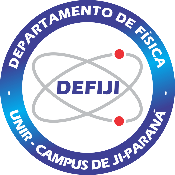 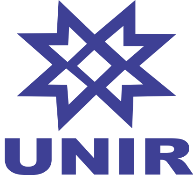 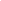 IDENTIFICAÇÃOIDENTIFICAÇÃOIDENTIFICAÇÃOIDENTIFICAÇÃOIDENTIFICAÇÃOIDENTIFICAÇÃOIDENTIFICAÇÃOIDENTIFICAÇÃOIDENTIFICAÇÃOIDENTIFICAÇÃOIDENTIFICAÇÃOCURSO:CURSO:LICENCIATURA EM FÍSICALICENCIATURA EM FÍSICALICENCIATURA EM FÍSICALICENCIATURA EM FÍSICALICENCIATURA EM FÍSICALICENCIATURA EM FÍSICALICENCIATURA EM FÍSICAEMENTAEMENTACURSO:CURSO:LICENCIATURA EM FÍSICALICENCIATURA EM FÍSICALICENCIATURA EM FÍSICALICENCIATURA EM FÍSICALICENCIATURA EM FÍSICALICENCIATURA EM FÍSICALICENCIATURA EM FÍSICAConceitos e Propriedades Fundamentais dos Fluidos. Estática dos Fluidos. Dinâmica dos Fluídos. Gases Ideais e Reais. Conceitos meteorológicos.Conceitos e Propriedades Fundamentais dos Fluidos. Estática dos Fluidos. Dinâmica dos Fluídos. Gases Ideais e Reais. Conceitos meteorológicos.DISCIPLINA:DISCIPLINA:FluídosFluídosCÓDIGO:CÓDIGO:F05F05F05Conceitos e Propriedades Fundamentais dos Fluidos. Estática dos Fluidos. Dinâmica dos Fluídos. Gases Ideais e Reais. Conceitos meteorológicos.Conceitos e Propriedades Fundamentais dos Fluidos. Estática dos Fluidos. Dinâmica dos Fluídos. Gases Ideais e Reais. Conceitos meteorológicos.PROFESSOR:PROFESSOR:Conceitos e Propriedades Fundamentais dos Fluidos. Estática dos Fluidos. Dinâmica dos Fluídos. Gases Ideais e Reais. Conceitos meteorológicos.Conceitos e Propriedades Fundamentais dos Fluidos. Estática dos Fluidos. Dinâmica dos Fluídos. Gases Ideais e Reais. Conceitos meteorológicos.COORDENADOR:COORDENADOR:Conceitos e Propriedades Fundamentais dos Fluidos. Estática dos Fluidos. Dinâmica dos Fluídos. Gases Ideais e Reais. Conceitos meteorológicos.Conceitos e Propriedades Fundamentais dos Fluidos. Estática dos Fluidos. Dinâmica dos Fluídos. Gases Ideais e Reais. Conceitos meteorológicos.PERÍODO:PERÍODO:SEMESTRE:SEMESTRE:4º4º4ºConceitos e Propriedades Fundamentais dos Fluidos. Estática dos Fluidos. Dinâmica dos Fluídos. Gases Ideais e Reais. Conceitos meteorológicos.Conceitos e Propriedades Fundamentais dos Fluidos. Estática dos Fluidos. Dinâmica dos Fluídos. Gases Ideais e Reais. Conceitos meteorológicos.ANO:ANO:TURMA:TURMA:Conceitos e Propriedades Fundamentais dos Fluidos. Estática dos Fluidos. Dinâmica dos Fluídos. Gases Ideais e Reais. Conceitos meteorológicos.Conceitos e Propriedades Fundamentais dos Fluidos. Estática dos Fluidos. Dinâmica dos Fluídos. Gases Ideais e Reais. Conceitos meteorológicos.CARGA HORÁRIA (horas-aula)CARGA HORÁRIA (horas-aula)CARGA HORÁRIA (horas-aula)CARGA HORÁRIA (horas-aula)CARGA HORÁRIA (horas-aula)CARGA HORÁRIA (horas-aula)CARGA HORÁRIA (horas-aula)CARGA HORÁRIA (horas-aula)CARGA HORÁRIA (horas-aula)Conceitos e Propriedades Fundamentais dos Fluidos. Estática dos Fluidos. Dinâmica dos Fluídos. Gases Ideais e Reais. Conceitos meteorológicos.Conceitos e Propriedades Fundamentais dos Fluidos. Estática dos Fluidos. Dinâmica dos Fluídos. Gases Ideais e Reais. Conceitos meteorológicos.TEÓRICA:TEÓRICA:TEÓRICA:80NÚCLEO I:NÚCLEO I:NÚCLEO I:xxConceitos e Propriedades Fundamentais dos Fluidos. Estática dos Fluidos. Dinâmica dos Fluídos. Gases Ideais e Reais. Conceitos meteorológicos.Conceitos e Propriedades Fundamentais dos Fluidos. Estática dos Fluidos. Dinâmica dos Fluídos. Gases Ideais e Reais. Conceitos meteorológicos.PRÁTICA EXPERIMENTAL:PRÁTICA EXPERIMENTAL:PRÁTICA EXPERIMENTAL:-NÚCLEO II:NÚCLEO II:NÚCLEO II:Conceitos e Propriedades Fundamentais dos Fluidos. Estática dos Fluidos. Dinâmica dos Fluídos. Gases Ideais e Reais. Conceitos meteorológicos.Conceitos e Propriedades Fundamentais dos Fluidos. Estática dos Fluidos. Dinâmica dos Fluídos. Gases Ideais e Reais. Conceitos meteorológicos.PRÁTICA PROFISSIONAL:PRÁTICA PROFISSIONAL:PRÁTICA PROFISSIONAL:-NÚCLEO III:NÚCLEO III:NÚCLEO III:Conceitos e Propriedades Fundamentais dos Fluidos. Estática dos Fluidos. Dinâmica dos Fluídos. Gases Ideais e Reais. Conceitos meteorológicos.Conceitos e Propriedades Fundamentais dos Fluidos. Estática dos Fluidos. Dinâmica dos Fluídos. Gases Ideais e Reais. Conceitos meteorológicos.TOTAL:TOTAL:TOTAL:80ESTÁGIO:ESTÁGIO:ESTÁGIO:Conceitos e Propriedades Fundamentais dos Fluidos. Estática dos Fluidos. Dinâmica dos Fluídos. Gases Ideais e Reais. Conceitos meteorológicos.Conceitos e Propriedades Fundamentais dos Fluidos. Estática dos Fluidos. Dinâmica dos Fluídos. Gases Ideais e Reais. Conceitos meteorológicos.TOTAL:TOTAL:TOTAL:80PRÁTICA CURRICULAR:PRÁTICA CURRICULAR:PRÁTICA CURRICULAR:Conceitos e Propriedades Fundamentais dos Fluidos. Estática dos Fluidos. Dinâmica dos Fluídos. Gases Ideais e Reais. Conceitos meteorológicos.Conceitos e Propriedades Fundamentais dos Fluidos. Estática dos Fluidos. Dinâmica dos Fluídos. Gases Ideais e Reais. Conceitos meteorológicos.PRÉ-REQUISITOSPRÉ-REQUISITOSPRÉ-REQUISITOSPRÉ-REQUISITOSPRÉ-REQUISITOSPRÉ-REQUISITOSPRÉ-REQUISITOSPRÉ-REQUISITOSPRÉ-REQUISITOSConceitos e Propriedades Fundamentais dos Fluidos. Estática dos Fluidos. Dinâmica dos Fluídos. Gases Ideais e Reais. Conceitos meteorológicos.Conceitos e Propriedades Fundamentais dos Fluidos. Estática dos Fluidos. Dinâmica dos Fluídos. Gases Ideais e Reais. Conceitos meteorológicos.−Cálculo diferencial e integralCálculo diferencial e integralCálculo diferencial e integralCálculo diferencial e integralCálculo diferencial e integralCálculo diferencial e integralCálculo diferencial e integralM03Conceitos e Propriedades Fundamentais dos Fluidos. Estática dos Fluidos. Dinâmica dos Fluídos. Gases Ideais e Reais. Conceitos meteorológicos.Conceitos e Propriedades Fundamentais dos Fluidos. Estática dos Fluidos. Dinâmica dos Fluídos. Gases Ideais e Reais. Conceitos meteorológicos.−Mecânica BMecânica BMecânica BMecânica BMecânica BMecânica BMecânica BF02Conceitos e Propriedades Fundamentais dos Fluidos. Estática dos Fluidos. Dinâmica dos Fluídos. Gases Ideais e Reais. Conceitos meteorológicos.Conceitos e Propriedades Fundamentais dos Fluidos. Estática dos Fluidos. Dinâmica dos Fluídos. Gases Ideais e Reais. Conceitos meteorológicos.OBJETIVO DA DISCIPLINA NO CURSOOBJETIVO DA DISCIPLINA NO CURSOOBJETIVO DA DISCIPLINA NO CURSOOBJETIVO DA DISCIPLINA NO CURSOOBJETIVO DA DISCIPLINA NO CURSOOBJETIVO DA DISCIPLINA NO CURSOOBJETIVO DA DISCIPLINA NO CURSOOBJETIVO DA DISCIPLINA NO CURSOOBJETIVO DA DISCIPLINA NO CURSOOBJETIVO DA DISCIPLINA NO CURSOOBJETIVO DA DISCIPLINA NO CURSOLevar o acadêmico a compreender de uma maneira clara e objetiva os conceitos fundamentos de FluidosLevar o acadêmico a compreender de uma maneira clara e objetiva os conceitos fundamentos de FluidosLevar o acadêmico a compreender de uma maneira clara e objetiva os conceitos fundamentos de FluidosLevar o acadêmico a compreender de uma maneira clara e objetiva os conceitos fundamentos de FluidosLevar o acadêmico a compreender de uma maneira clara e objetiva os conceitos fundamentos de FluidosLevar o acadêmico a compreender de uma maneira clara e objetiva os conceitos fundamentos de FluidosLevar o acadêmico a compreender de uma maneira clara e objetiva os conceitos fundamentos de FluidosLevar o acadêmico a compreender de uma maneira clara e objetiva os conceitos fundamentos de FluidosLevar o acadêmico a compreender de uma maneira clara e objetiva os conceitos fundamentos de FluidosLevar o acadêmico a compreender de uma maneira clara e objetiva os conceitos fundamentos de FluidosLevar o acadêmico a compreender de uma maneira clara e objetiva os conceitos fundamentos de FluidosJUSTIFICATIVA DA DISCIPLINA NO CURSOJUSTIFICATIVA DA DISCIPLINA NO CURSOJUSTIFICATIVA DA DISCIPLINA NO CURSOJUSTIFICATIVA DA DISCIPLINA NO CURSOJUSTIFICATIVA DA DISCIPLINA NO CURSOJUSTIFICATIVA DA DISCIPLINA NO CURSOJUSTIFICATIVA DA DISCIPLINA NO CURSOJUSTIFICATIVA DA DISCIPLINA NO CURSOJUSTIFICATIVA DA DISCIPLINA NO CURSOJUSTIFICATIVA DA DISCIPLINA NO CURSOJUSTIFICATIVA DA DISCIPLINA NO CURSOO desenvolvimento teórico e quantitativo de conceitos de Fluidos propiciará ao acadêmico uma visão ampla dos fenômenos físicos relacionados com a ementa desta disciplina, contribuindo assim para a sua formação conceitual, teórica e matemática indispensáveis para um futuro educador na área de FísicaO desenvolvimento teórico e quantitativo de conceitos de Fluidos propiciará ao acadêmico uma visão ampla dos fenômenos físicos relacionados com a ementa desta disciplina, contribuindo assim para a sua formação conceitual, teórica e matemática indispensáveis para um futuro educador na área de FísicaO desenvolvimento teórico e quantitativo de conceitos de Fluidos propiciará ao acadêmico uma visão ampla dos fenômenos físicos relacionados com a ementa desta disciplina, contribuindo assim para a sua formação conceitual, teórica e matemática indispensáveis para um futuro educador na área de FísicaO desenvolvimento teórico e quantitativo de conceitos de Fluidos propiciará ao acadêmico uma visão ampla dos fenômenos físicos relacionados com a ementa desta disciplina, contribuindo assim para a sua formação conceitual, teórica e matemática indispensáveis para um futuro educador na área de FísicaO desenvolvimento teórico e quantitativo de conceitos de Fluidos propiciará ao acadêmico uma visão ampla dos fenômenos físicos relacionados com a ementa desta disciplina, contribuindo assim para a sua formação conceitual, teórica e matemática indispensáveis para um futuro educador na área de FísicaO desenvolvimento teórico e quantitativo de conceitos de Fluidos propiciará ao acadêmico uma visão ampla dos fenômenos físicos relacionados com a ementa desta disciplina, contribuindo assim para a sua formação conceitual, teórica e matemática indispensáveis para um futuro educador na área de FísicaO desenvolvimento teórico e quantitativo de conceitos de Fluidos propiciará ao acadêmico uma visão ampla dos fenômenos físicos relacionados com a ementa desta disciplina, contribuindo assim para a sua formação conceitual, teórica e matemática indispensáveis para um futuro educador na área de FísicaO desenvolvimento teórico e quantitativo de conceitos de Fluidos propiciará ao acadêmico uma visão ampla dos fenômenos físicos relacionados com a ementa desta disciplina, contribuindo assim para a sua formação conceitual, teórica e matemática indispensáveis para um futuro educador na área de FísicaO desenvolvimento teórico e quantitativo de conceitos de Fluidos propiciará ao acadêmico uma visão ampla dos fenômenos físicos relacionados com a ementa desta disciplina, contribuindo assim para a sua formação conceitual, teórica e matemática indispensáveis para um futuro educador na área de FísicaO desenvolvimento teórico e quantitativo de conceitos de Fluidos propiciará ao acadêmico uma visão ampla dos fenômenos físicos relacionados com a ementa desta disciplina, contribuindo assim para a sua formação conceitual, teórica e matemática indispensáveis para um futuro educador na área de FísicaO desenvolvimento teórico e quantitativo de conceitos de Fluidos propiciará ao acadêmico uma visão ampla dos fenômenos físicos relacionados com a ementa desta disciplina, contribuindo assim para a sua formação conceitual, teórica e matemática indispensáveis para um futuro educador na área de FísicaMETODOLOGIA DE TRABALHO DO PROFESSOR NA DISCIPLINAMETODOLOGIA DE TRABALHO DO PROFESSOR NA DISCIPLINAMETODOLOGIA DE TRABALHO DO PROFESSOR NA DISCIPLINAMETODOLOGIA DE TRABALHO DO PROFESSOR NA DISCIPLINAMETODOLOGIA DE TRABALHO DO PROFESSOR NA DISCIPLINAMETODOLOGIA DE TRABALHO DO PROFESSOR NA DISCIPLINAMETODOLOGIA DE TRABALHO DO PROFESSOR NA DISCIPLINAMETODOLOGIA DE TRABALHO DO PROFESSOR NA DISCIPLINAMETODOLOGIA DE TRABALHO DO PROFESSOR NA DISCIPLINAMETODOLOGIA DE TRABALHO DO PROFESSOR NA DISCIPLINAMETODOLOGIA DE TRABALHO DO PROFESSOR NA DISCIPLINAAVALIAÇÃO E CRITÉRIOS DE AVALIAÇÃO DA DISCIPLINA NO CURSOAVALIAÇÃO E CRITÉRIOS DE AVALIAÇÃO DA DISCIPLINA NO CURSOAVALIAÇÃO E CRITÉRIOS DE AVALIAÇÃO DA DISCIPLINA NO CURSOAVALIAÇÃO E CRITÉRIOS DE AVALIAÇÃO DA DISCIPLINA NO CURSOAVALIAÇÃO E CRITÉRIOS DE AVALIAÇÃO DA DISCIPLINA NO CURSOAVALIAÇÃO E CRITÉRIOS DE AVALIAÇÃO DA DISCIPLINA NO CURSOAVALIAÇÃO E CRITÉRIOS DE AVALIAÇÃO DA DISCIPLINA NO CURSOAVALIAÇÃO E CRITÉRIOS DE AVALIAÇÃO DA DISCIPLINA NO CURSOAVALIAÇÃO E CRITÉRIOS DE AVALIAÇÃO DA DISCIPLINA NO CURSOAVALIAÇÃO E CRITÉRIOS DE AVALIAÇÃO DA DISCIPLINA NO CURSOAVALIAÇÃO E CRITÉRIOS DE AVALIAÇÃO DA DISCIPLINA NO CURSOCONTEÚDOS PROGRAMÁTICOSCONTEÚDOS PROGRAMÁTICOSCONTEÚDOS PROGRAMÁTICOSCONTEÚDOS PROGRAMÁTICOSCONTEÚDOS PROGRAMÁTICOSCONTEÚDOS PROGRAMÁTICOSCONTEÚDOS PROGRAMÁTICOSCONTEÚDOS PROGRAMÁTICOSCONTEÚDOS PROGRAMÁTICOSCONTEÚDOS PROGRAMÁTICOSCONTEÚDOS PROGRAMÁTICOSBIBLIOGRAFIA DA DISCIPLINABIBLIOGRAFIA DA DISCIPLINABIBLIOGRAFIA DA DISCIPLINABIBLIOGRAFIA DA DISCIPLINABIBLIOGRAFIA DA DISCIPLINABIBLIOGRAFIA DA DISCIPLINABIBLIOGRAFIA DA DISCIPLINABIBLIOGRAFIA DA DISCIPLINABIBLIOGRAFIA DA DISCIPLINABIBLIOGRAFIA DA DISCIPLINABIBLIOGRAFIA DA DISCIPLINA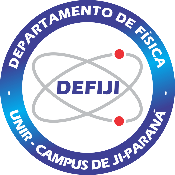 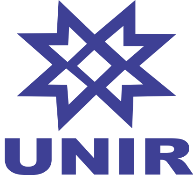 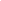 IDENTIFICAÇÃOIDENTIFICAÇÃOIDENTIFICAÇÃOIDENTIFICAÇÃOIDENTIFICAÇÃOIDENTIFICAÇÃOIDENTIFICAÇÃOIDENTIFICAÇÃOIDENTIFICAÇÃOIDENTIFICAÇÃOIDENTIFICAÇÃOCURSO:CURSO:LICENCIATURA EM FÍSICALICENCIATURA EM FÍSICALICENCIATURA EM FÍSICALICENCIATURA EM FÍSICALICENCIATURA EM FÍSICALICENCIATURA EM FÍSICALICENCIATURA EM FÍSICAEMENTAEMENTACURSO:CURSO:LICENCIATURA EM FÍSICALICENCIATURA EM FÍSICALICENCIATURA EM FÍSICALICENCIATURA EM FÍSICALICENCIATURA EM FÍSICALICENCIATURA EM FÍSICALICENCIATURA EM FÍSICAMovimento Harmônico Simples. Movimento Harmônico Forçado. Ondas Mecânicas e Sonoras. Estática e Dinâmica dos Fluídos. Gases.Movimento Harmônico Simples. Movimento Harmônico Forçado. Ondas Mecânicas e Sonoras. Estática e Dinâmica dos Fluídos. Gases.DISCIPLINA:DISCIPLINA:Experimental vibrações, ondas mecânicas e fluídosExperimental vibrações, ondas mecânicas e fluídosCÓDIGO:CÓDIGO:E03E03E03Movimento Harmônico Simples. Movimento Harmônico Forçado. Ondas Mecânicas e Sonoras. Estática e Dinâmica dos Fluídos. Gases.Movimento Harmônico Simples. Movimento Harmônico Forçado. Ondas Mecânicas e Sonoras. Estática e Dinâmica dos Fluídos. Gases.PROFESSOR:PROFESSOR:Movimento Harmônico Simples. Movimento Harmônico Forçado. Ondas Mecânicas e Sonoras. Estática e Dinâmica dos Fluídos. Gases.Movimento Harmônico Simples. Movimento Harmônico Forçado. Ondas Mecânicas e Sonoras. Estática e Dinâmica dos Fluídos. Gases.COORDENADOR:COORDENADOR:Movimento Harmônico Simples. Movimento Harmônico Forçado. Ondas Mecânicas e Sonoras. Estática e Dinâmica dos Fluídos. Gases.Movimento Harmônico Simples. Movimento Harmônico Forçado. Ondas Mecânicas e Sonoras. Estática e Dinâmica dos Fluídos. Gases.PERÍODO:PERÍODO:SEMESTRE:SEMESTRE:4º4º4ºMovimento Harmônico Simples. Movimento Harmônico Forçado. Ondas Mecânicas e Sonoras. Estática e Dinâmica dos Fluídos. Gases.Movimento Harmônico Simples. Movimento Harmônico Forçado. Ondas Mecânicas e Sonoras. Estática e Dinâmica dos Fluídos. Gases.ANO:ANO:TURMA:TURMA:Movimento Harmônico Simples. Movimento Harmônico Forçado. Ondas Mecânicas e Sonoras. Estática e Dinâmica dos Fluídos. Gases.Movimento Harmônico Simples. Movimento Harmônico Forçado. Ondas Mecânicas e Sonoras. Estática e Dinâmica dos Fluídos. Gases.CARGA HORÁRIA (horas-aula)CARGA HORÁRIA (horas-aula)CARGA HORÁRIA (horas-aula)CARGA HORÁRIA (horas-aula)CARGA HORÁRIA (horas-aula)CARGA HORÁRIA (horas-aula)CARGA HORÁRIA (horas-aula)CARGA HORÁRIA (horas-aula)CARGA HORÁRIA (horas-aula)Movimento Harmônico Simples. Movimento Harmônico Forçado. Ondas Mecânicas e Sonoras. Estática e Dinâmica dos Fluídos. Gases.Movimento Harmônico Simples. Movimento Harmônico Forçado. Ondas Mecânicas e Sonoras. Estática e Dinâmica dos Fluídos. Gases.TEÓRICA:TEÓRICA:TEÓRICA:-NÚCLEO I:NÚCLEO I:NÚCLEO I:xxMovimento Harmônico Simples. Movimento Harmônico Forçado. Ondas Mecânicas e Sonoras. Estática e Dinâmica dos Fluídos. Gases.Movimento Harmônico Simples. Movimento Harmônico Forçado. Ondas Mecânicas e Sonoras. Estática e Dinâmica dos Fluídos. Gases.PRÁTICA EXPERIMENTAL:PRÁTICA EXPERIMENTAL:PRÁTICA EXPERIMENTAL:80NÚCLEO II:NÚCLEO II:NÚCLEO II:Movimento Harmônico Simples. Movimento Harmônico Forçado. Ondas Mecânicas e Sonoras. Estática e Dinâmica dos Fluídos. Gases.Movimento Harmônico Simples. Movimento Harmônico Forçado. Ondas Mecânicas e Sonoras. Estática e Dinâmica dos Fluídos. Gases.PRÁTICA PROFISSIONAL:PRÁTICA PROFISSIONAL:PRÁTICA PROFISSIONAL:-NÚCLEO III:NÚCLEO III:NÚCLEO III:Movimento Harmônico Simples. Movimento Harmônico Forçado. Ondas Mecânicas e Sonoras. Estática e Dinâmica dos Fluídos. Gases.Movimento Harmônico Simples. Movimento Harmônico Forçado. Ondas Mecânicas e Sonoras. Estática e Dinâmica dos Fluídos. Gases.TOTAL:TOTAL:TOTAL:80ESTÁGIO:ESTÁGIO:ESTÁGIO:Movimento Harmônico Simples. Movimento Harmônico Forçado. Ondas Mecânicas e Sonoras. Estática e Dinâmica dos Fluídos. Gases.Movimento Harmônico Simples. Movimento Harmônico Forçado. Ondas Mecânicas e Sonoras. Estática e Dinâmica dos Fluídos. Gases.PRÁTICA CURRICULAR:PRÁTICA CURRICULAR:PRÁTICA CURRICULAR:Movimento Harmônico Simples. Movimento Harmônico Forçado. Ondas Mecânicas e Sonoras. Estática e Dinâmica dos Fluídos. Gases.Movimento Harmônico Simples. Movimento Harmônico Forçado. Ondas Mecânicas e Sonoras. Estática e Dinâmica dos Fluídos. Gases.PRÉ-REQUISITOSPRÉ-REQUISITOSPRÉ-REQUISITOSPRÉ-REQUISITOSPRÉ-REQUISITOSPRÉ-REQUISITOSPRÉ-REQUISITOSPRÉ-REQUISITOSPRÉ-REQUISITOSMovimento Harmônico Simples. Movimento Harmônico Forçado. Ondas Mecânicas e Sonoras. Estática e Dinâmica dos Fluídos. Gases.Movimento Harmônico Simples. Movimento Harmônico Forçado. Ondas Mecânicas e Sonoras. Estática e Dinâmica dos Fluídos. Gases.−Experimental Mecânica AExperimental Mecânica AExperimental Mecânica AExperimental Mecânica AExperimental Mecânica AExperimental Mecânica AExperimental Mecânica AE01Movimento Harmônico Simples. Movimento Harmônico Forçado. Ondas Mecânicas e Sonoras. Estática e Dinâmica dos Fluídos. Gases.Movimento Harmônico Simples. Movimento Harmônico Forçado. Ondas Mecânicas e Sonoras. Estática e Dinâmica dos Fluídos. Gases.OBJETIVO DA DISCIPLINA NO CURSOOBJETIVO DA DISCIPLINA NO CURSOOBJETIVO DA DISCIPLINA NO CURSOOBJETIVO DA DISCIPLINA NO CURSOOBJETIVO DA DISCIPLINA NO CURSOOBJETIVO DA DISCIPLINA NO CURSOOBJETIVO DA DISCIPLINA NO CURSOOBJETIVO DA DISCIPLINA NO CURSOOBJETIVO DA DISCIPLINA NO CURSOOBJETIVO DA DISCIPLINA NO CURSOOBJETIVO DA DISCIPLINA NO CURSOApresentar os conceitos fundamentais dos movimentos oscilatório e ondulatório e de hidrostática, e compreender as características relacionadas a esses temas. Aplicar a técnica de tratamento de dados experimentais. Enunciar as conclusões obtidas com base na análise dos dados experimentais. Elaborar relatórios das experiências efetuadas.Apresentar os conceitos fundamentais dos movimentos oscilatório e ondulatório e de hidrostática, e compreender as características relacionadas a esses temas. Aplicar a técnica de tratamento de dados experimentais. Enunciar as conclusões obtidas com base na análise dos dados experimentais. Elaborar relatórios das experiências efetuadas.Apresentar os conceitos fundamentais dos movimentos oscilatório e ondulatório e de hidrostática, e compreender as características relacionadas a esses temas. Aplicar a técnica de tratamento de dados experimentais. Enunciar as conclusões obtidas com base na análise dos dados experimentais. Elaborar relatórios das experiências efetuadas.Apresentar os conceitos fundamentais dos movimentos oscilatório e ondulatório e de hidrostática, e compreender as características relacionadas a esses temas. Aplicar a técnica de tratamento de dados experimentais. Enunciar as conclusões obtidas com base na análise dos dados experimentais. Elaborar relatórios das experiências efetuadas.Apresentar os conceitos fundamentais dos movimentos oscilatório e ondulatório e de hidrostática, e compreender as características relacionadas a esses temas. Aplicar a técnica de tratamento de dados experimentais. Enunciar as conclusões obtidas com base na análise dos dados experimentais. Elaborar relatórios das experiências efetuadas.Apresentar os conceitos fundamentais dos movimentos oscilatório e ondulatório e de hidrostática, e compreender as características relacionadas a esses temas. Aplicar a técnica de tratamento de dados experimentais. Enunciar as conclusões obtidas com base na análise dos dados experimentais. Elaborar relatórios das experiências efetuadas.Apresentar os conceitos fundamentais dos movimentos oscilatório e ondulatório e de hidrostática, e compreender as características relacionadas a esses temas. Aplicar a técnica de tratamento de dados experimentais. Enunciar as conclusões obtidas com base na análise dos dados experimentais. Elaborar relatórios das experiências efetuadas.Apresentar os conceitos fundamentais dos movimentos oscilatório e ondulatório e de hidrostática, e compreender as características relacionadas a esses temas. Aplicar a técnica de tratamento de dados experimentais. Enunciar as conclusões obtidas com base na análise dos dados experimentais. Elaborar relatórios das experiências efetuadas.Apresentar os conceitos fundamentais dos movimentos oscilatório e ondulatório e de hidrostática, e compreender as características relacionadas a esses temas. Aplicar a técnica de tratamento de dados experimentais. Enunciar as conclusões obtidas com base na análise dos dados experimentais. Elaborar relatórios das experiências efetuadas.Apresentar os conceitos fundamentais dos movimentos oscilatório e ondulatório e de hidrostática, e compreender as características relacionadas a esses temas. Aplicar a técnica de tratamento de dados experimentais. Enunciar as conclusões obtidas com base na análise dos dados experimentais. Elaborar relatórios das experiências efetuadas.Apresentar os conceitos fundamentais dos movimentos oscilatório e ondulatório e de hidrostática, e compreender as características relacionadas a esses temas. Aplicar a técnica de tratamento de dados experimentais. Enunciar as conclusões obtidas com base na análise dos dados experimentais. Elaborar relatórios das experiências efetuadas.JUSTIFICATIVA DA DISCIPLINA NO CURSOJUSTIFICATIVA DA DISCIPLINA NO CURSOJUSTIFICATIVA DA DISCIPLINA NO CURSOJUSTIFICATIVA DA DISCIPLINA NO CURSOJUSTIFICATIVA DA DISCIPLINA NO CURSOJUSTIFICATIVA DA DISCIPLINA NO CURSOJUSTIFICATIVA DA DISCIPLINA NO CURSOJUSTIFICATIVA DA DISCIPLINA NO CURSOJUSTIFICATIVA DA DISCIPLINA NO CURSOJUSTIFICATIVA DA DISCIPLINA NO CURSOJUSTIFICATIVA DA DISCIPLINA NO CURSOO estudo de Oscilações e Ondas propicia ao acadêmico um conhecimento dos movimentos oscilatório e ondulatório, frequentemente utilizados para o estudo da matéria e da luz em outras áreas da Física. Por outra parte, hidrostática e hidrodinâmica propicia ao discente uma breve introdução à mecânica dos fluidos.O estudo de Oscilações e Ondas propicia ao acadêmico um conhecimento dos movimentos oscilatório e ondulatório, frequentemente utilizados para o estudo da matéria e da luz em outras áreas da Física. Por outra parte, hidrostática e hidrodinâmica propicia ao discente uma breve introdução à mecânica dos fluidos.O estudo de Oscilações e Ondas propicia ao acadêmico um conhecimento dos movimentos oscilatório e ondulatório, frequentemente utilizados para o estudo da matéria e da luz em outras áreas da Física. Por outra parte, hidrostática e hidrodinâmica propicia ao discente uma breve introdução à mecânica dos fluidos.O estudo de Oscilações e Ondas propicia ao acadêmico um conhecimento dos movimentos oscilatório e ondulatório, frequentemente utilizados para o estudo da matéria e da luz em outras áreas da Física. Por outra parte, hidrostática e hidrodinâmica propicia ao discente uma breve introdução à mecânica dos fluidos.O estudo de Oscilações e Ondas propicia ao acadêmico um conhecimento dos movimentos oscilatório e ondulatório, frequentemente utilizados para o estudo da matéria e da luz em outras áreas da Física. Por outra parte, hidrostática e hidrodinâmica propicia ao discente uma breve introdução à mecânica dos fluidos.O estudo de Oscilações e Ondas propicia ao acadêmico um conhecimento dos movimentos oscilatório e ondulatório, frequentemente utilizados para o estudo da matéria e da luz em outras áreas da Física. Por outra parte, hidrostática e hidrodinâmica propicia ao discente uma breve introdução à mecânica dos fluidos.O estudo de Oscilações e Ondas propicia ao acadêmico um conhecimento dos movimentos oscilatório e ondulatório, frequentemente utilizados para o estudo da matéria e da luz em outras áreas da Física. Por outra parte, hidrostática e hidrodinâmica propicia ao discente uma breve introdução à mecânica dos fluidos.O estudo de Oscilações e Ondas propicia ao acadêmico um conhecimento dos movimentos oscilatório e ondulatório, frequentemente utilizados para o estudo da matéria e da luz em outras áreas da Física. Por outra parte, hidrostática e hidrodinâmica propicia ao discente uma breve introdução à mecânica dos fluidos.O estudo de Oscilações e Ondas propicia ao acadêmico um conhecimento dos movimentos oscilatório e ondulatório, frequentemente utilizados para o estudo da matéria e da luz em outras áreas da Física. Por outra parte, hidrostática e hidrodinâmica propicia ao discente uma breve introdução à mecânica dos fluidos.O estudo de Oscilações e Ondas propicia ao acadêmico um conhecimento dos movimentos oscilatório e ondulatório, frequentemente utilizados para o estudo da matéria e da luz em outras áreas da Física. Por outra parte, hidrostática e hidrodinâmica propicia ao discente uma breve introdução à mecânica dos fluidos.O estudo de Oscilações e Ondas propicia ao acadêmico um conhecimento dos movimentos oscilatório e ondulatório, frequentemente utilizados para o estudo da matéria e da luz em outras áreas da Física. Por outra parte, hidrostática e hidrodinâmica propicia ao discente uma breve introdução à mecânica dos fluidos.METODOLOGIA DE TRABALHO DO PROFESSOR NA DISCIPLINAMETODOLOGIA DE TRABALHO DO PROFESSOR NA DISCIPLINAMETODOLOGIA DE TRABALHO DO PROFESSOR NA DISCIPLINAMETODOLOGIA DE TRABALHO DO PROFESSOR NA DISCIPLINAMETODOLOGIA DE TRABALHO DO PROFESSOR NA DISCIPLINAMETODOLOGIA DE TRABALHO DO PROFESSOR NA DISCIPLINAMETODOLOGIA DE TRABALHO DO PROFESSOR NA DISCIPLINAMETODOLOGIA DE TRABALHO DO PROFESSOR NA DISCIPLINAMETODOLOGIA DE TRABALHO DO PROFESSOR NA DISCIPLINAMETODOLOGIA DE TRABALHO DO PROFESSOR NA DISCIPLINAMETODOLOGIA DE TRABALHO DO PROFESSOR NA DISCIPLINAAVALIAÇÃO E CRITÉRIOS DE AVALIAÇÃO DA DISCIPLINA NO CURSOAVALIAÇÃO E CRITÉRIOS DE AVALIAÇÃO DA DISCIPLINA NO CURSOAVALIAÇÃO E CRITÉRIOS DE AVALIAÇÃO DA DISCIPLINA NO CURSOAVALIAÇÃO E CRITÉRIOS DE AVALIAÇÃO DA DISCIPLINA NO CURSOAVALIAÇÃO E CRITÉRIOS DE AVALIAÇÃO DA DISCIPLINA NO CURSOAVALIAÇÃO E CRITÉRIOS DE AVALIAÇÃO DA DISCIPLINA NO CURSOAVALIAÇÃO E CRITÉRIOS DE AVALIAÇÃO DA DISCIPLINA NO CURSOAVALIAÇÃO E CRITÉRIOS DE AVALIAÇÃO DA DISCIPLINA NO CURSOAVALIAÇÃO E CRITÉRIOS DE AVALIAÇÃO DA DISCIPLINA NO CURSOAVALIAÇÃO E CRITÉRIOS DE AVALIAÇÃO DA DISCIPLINA NO CURSOAVALIAÇÃO E CRITÉRIOS DE AVALIAÇÃO DA DISCIPLINA NO CURSOCONTEÚDOS PROGRAMÁTICOSCONTEÚDOS PROGRAMÁTICOSCONTEÚDOS PROGRAMÁTICOSCONTEÚDOS PROGRAMÁTICOSCONTEÚDOS PROGRAMÁTICOSCONTEÚDOS PROGRAMÁTICOSCONTEÚDOS PROGRAMÁTICOSCONTEÚDOS PROGRAMÁTICOSCONTEÚDOS PROGRAMÁTICOSCONTEÚDOS PROGRAMÁTICOSCONTEÚDOS PROGRAMÁTICOSBIBLIOGRAFIA DA DISCIPLINABIBLIOGRAFIA DA DISCIPLINABIBLIOGRAFIA DA DISCIPLINABIBLIOGRAFIA DA DISCIPLINABIBLIOGRAFIA DA DISCIPLINABIBLIOGRAFIA DA DISCIPLINABIBLIOGRAFIA DA DISCIPLINABIBLIOGRAFIA DA DISCIPLINABIBLIOGRAFIA DA DISCIPLINABIBLIOGRAFIA DA DISCIPLINABIBLIOGRAFIA DA DISCIPLINA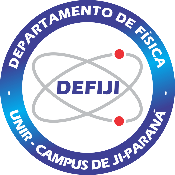 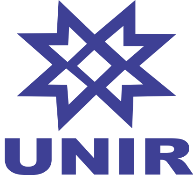 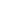 IDENTIFICAÇÃOIDENTIFICAÇÃOIDENTIFICAÇÃOIDENTIFICAÇÃOIDENTIFICAÇÃOIDENTIFICAÇÃOIDENTIFICAÇÃOIDENTIFICAÇÃOIDENTIFICAÇÃOIDENTIFICAÇÃOIDENTIFICAÇÃOCURSO:CURSO:LICENCIATURA EM FÍSICALICENCIATURA EM FÍSICALICENCIATURA EM FÍSICALICENCIATURA EM FÍSICALICENCIATURA EM FÍSICALICENCIATURA EM FÍSICALICENCIATURA EM FÍSICAEMENTAEMENTACURSO:CURSO:LICENCIATURA EM FÍSICALICENCIATURA EM FÍSICALICENCIATURA EM FÍSICALICENCIATURA EM FÍSICALICENCIATURA EM FÍSICALICENCIATURA EM FÍSICALICENCIATURA EM FÍSICAPsicologia: histórico, conceituação e métodos de pesquisa; Psicologia e Educação, Psicologia do Desenvolvimento: infância, adolescência, Jovem, adulto. Principais teorias da aprendizagem: Inatista, Ambientalista, Interacionista e Sociointeracionista. Temas atuais da psicologia educacional: aprendizagem; motivação; inteligência; personalidade e desempenho escolar. Inclusão social, pluralidade cultural e convivência democrática.Psicologia: histórico, conceituação e métodos de pesquisa; Psicologia e Educação, Psicologia do Desenvolvimento: infância, adolescência, Jovem, adulto. Principais teorias da aprendizagem: Inatista, Ambientalista, Interacionista e Sociointeracionista. Temas atuais da psicologia educacional: aprendizagem; motivação; inteligência; personalidade e desempenho escolar. Inclusão social, pluralidade cultural e convivência democrática.DISCIPLINA:DISCIPLINA:Psicologia da educaçãoPsicologia da educaçãoCÓDIGO:CÓDIGO:P03P03P03Psicologia: histórico, conceituação e métodos de pesquisa; Psicologia e Educação, Psicologia do Desenvolvimento: infância, adolescência, Jovem, adulto. Principais teorias da aprendizagem: Inatista, Ambientalista, Interacionista e Sociointeracionista. Temas atuais da psicologia educacional: aprendizagem; motivação; inteligência; personalidade e desempenho escolar. Inclusão social, pluralidade cultural e convivência democrática.Psicologia: histórico, conceituação e métodos de pesquisa; Psicologia e Educação, Psicologia do Desenvolvimento: infância, adolescência, Jovem, adulto. Principais teorias da aprendizagem: Inatista, Ambientalista, Interacionista e Sociointeracionista. Temas atuais da psicologia educacional: aprendizagem; motivação; inteligência; personalidade e desempenho escolar. Inclusão social, pluralidade cultural e convivência democrática.PROFESSOR:PROFESSOR:Psicologia: histórico, conceituação e métodos de pesquisa; Psicologia e Educação, Psicologia do Desenvolvimento: infância, adolescência, Jovem, adulto. Principais teorias da aprendizagem: Inatista, Ambientalista, Interacionista e Sociointeracionista. Temas atuais da psicologia educacional: aprendizagem; motivação; inteligência; personalidade e desempenho escolar. Inclusão social, pluralidade cultural e convivência democrática.Psicologia: histórico, conceituação e métodos de pesquisa; Psicologia e Educação, Psicologia do Desenvolvimento: infância, adolescência, Jovem, adulto. Principais teorias da aprendizagem: Inatista, Ambientalista, Interacionista e Sociointeracionista. Temas atuais da psicologia educacional: aprendizagem; motivação; inteligência; personalidade e desempenho escolar. Inclusão social, pluralidade cultural e convivência democrática.COORDENADOR:COORDENADOR:Psicologia: histórico, conceituação e métodos de pesquisa; Psicologia e Educação, Psicologia do Desenvolvimento: infância, adolescência, Jovem, adulto. Principais teorias da aprendizagem: Inatista, Ambientalista, Interacionista e Sociointeracionista. Temas atuais da psicologia educacional: aprendizagem; motivação; inteligência; personalidade e desempenho escolar. Inclusão social, pluralidade cultural e convivência democrática.Psicologia: histórico, conceituação e métodos de pesquisa; Psicologia e Educação, Psicologia do Desenvolvimento: infância, adolescência, Jovem, adulto. Principais teorias da aprendizagem: Inatista, Ambientalista, Interacionista e Sociointeracionista. Temas atuais da psicologia educacional: aprendizagem; motivação; inteligência; personalidade e desempenho escolar. Inclusão social, pluralidade cultural e convivência democrática.PERÍODO:PERÍODO:SEMESTRE:SEMESTRE:4º4º4ºPsicologia: histórico, conceituação e métodos de pesquisa; Psicologia e Educação, Psicologia do Desenvolvimento: infância, adolescência, Jovem, adulto. Principais teorias da aprendizagem: Inatista, Ambientalista, Interacionista e Sociointeracionista. Temas atuais da psicologia educacional: aprendizagem; motivação; inteligência; personalidade e desempenho escolar. Inclusão social, pluralidade cultural e convivência democrática.Psicologia: histórico, conceituação e métodos de pesquisa; Psicologia e Educação, Psicologia do Desenvolvimento: infância, adolescência, Jovem, adulto. Principais teorias da aprendizagem: Inatista, Ambientalista, Interacionista e Sociointeracionista. Temas atuais da psicologia educacional: aprendizagem; motivação; inteligência; personalidade e desempenho escolar. Inclusão social, pluralidade cultural e convivência democrática.ANO:ANO:TURMA:TURMA:Psicologia: histórico, conceituação e métodos de pesquisa; Psicologia e Educação, Psicologia do Desenvolvimento: infância, adolescência, Jovem, adulto. Principais teorias da aprendizagem: Inatista, Ambientalista, Interacionista e Sociointeracionista. Temas atuais da psicologia educacional: aprendizagem; motivação; inteligência; personalidade e desempenho escolar. Inclusão social, pluralidade cultural e convivência democrática.Psicologia: histórico, conceituação e métodos de pesquisa; Psicologia e Educação, Psicologia do Desenvolvimento: infância, adolescência, Jovem, adulto. Principais teorias da aprendizagem: Inatista, Ambientalista, Interacionista e Sociointeracionista. Temas atuais da psicologia educacional: aprendizagem; motivação; inteligência; personalidade e desempenho escolar. Inclusão social, pluralidade cultural e convivência democrática.CARGA HORÁRIA (horas-aula)CARGA HORÁRIA (horas-aula)CARGA HORÁRIA (horas-aula)CARGA HORÁRIA (horas-aula)CARGA HORÁRIA (horas-aula)CARGA HORÁRIA (horas-aula)CARGA HORÁRIA (horas-aula)CARGA HORÁRIA (horas-aula)CARGA HORÁRIA (horas-aula)Psicologia: histórico, conceituação e métodos de pesquisa; Psicologia e Educação, Psicologia do Desenvolvimento: infância, adolescência, Jovem, adulto. Principais teorias da aprendizagem: Inatista, Ambientalista, Interacionista e Sociointeracionista. Temas atuais da psicologia educacional: aprendizagem; motivação; inteligência; personalidade e desempenho escolar. Inclusão social, pluralidade cultural e convivência democrática.Psicologia: histórico, conceituação e métodos de pesquisa; Psicologia e Educação, Psicologia do Desenvolvimento: infância, adolescência, Jovem, adulto. Principais teorias da aprendizagem: Inatista, Ambientalista, Interacionista e Sociointeracionista. Temas atuais da psicologia educacional: aprendizagem; motivação; inteligência; personalidade e desempenho escolar. Inclusão social, pluralidade cultural e convivência democrática.TEÓRICA:TEÓRICA:TEÓRICA:80NÚCLEO I:NÚCLEO I:NÚCLEO I:Psicologia: histórico, conceituação e métodos de pesquisa; Psicologia e Educação, Psicologia do Desenvolvimento: infância, adolescência, Jovem, adulto. Principais teorias da aprendizagem: Inatista, Ambientalista, Interacionista e Sociointeracionista. Temas atuais da psicologia educacional: aprendizagem; motivação; inteligência; personalidade e desempenho escolar. Inclusão social, pluralidade cultural e convivência democrática.Psicologia: histórico, conceituação e métodos de pesquisa; Psicologia e Educação, Psicologia do Desenvolvimento: infância, adolescência, Jovem, adulto. Principais teorias da aprendizagem: Inatista, Ambientalista, Interacionista e Sociointeracionista. Temas atuais da psicologia educacional: aprendizagem; motivação; inteligência; personalidade e desempenho escolar. Inclusão social, pluralidade cultural e convivência democrática.PRÁTICA EXPERIMENTAL:PRÁTICA EXPERIMENTAL:PRÁTICA EXPERIMENTAL:-NÚCLEO II:NÚCLEO II:NÚCLEO II:xxPsicologia: histórico, conceituação e métodos de pesquisa; Psicologia e Educação, Psicologia do Desenvolvimento: infância, adolescência, Jovem, adulto. Principais teorias da aprendizagem: Inatista, Ambientalista, Interacionista e Sociointeracionista. Temas atuais da psicologia educacional: aprendizagem; motivação; inteligência; personalidade e desempenho escolar. Inclusão social, pluralidade cultural e convivência democrática.Psicologia: histórico, conceituação e métodos de pesquisa; Psicologia e Educação, Psicologia do Desenvolvimento: infância, adolescência, Jovem, adulto. Principais teorias da aprendizagem: Inatista, Ambientalista, Interacionista e Sociointeracionista. Temas atuais da psicologia educacional: aprendizagem; motivação; inteligência; personalidade e desempenho escolar. Inclusão social, pluralidade cultural e convivência democrática.PRÁTICA PROFISSIONAL:PRÁTICA PROFISSIONAL:PRÁTICA PROFISSIONAL:-NÚCLEO III:NÚCLEO III:NÚCLEO III:Psicologia: histórico, conceituação e métodos de pesquisa; Psicologia e Educação, Psicologia do Desenvolvimento: infância, adolescência, Jovem, adulto. Principais teorias da aprendizagem: Inatista, Ambientalista, Interacionista e Sociointeracionista. Temas atuais da psicologia educacional: aprendizagem; motivação; inteligência; personalidade e desempenho escolar. Inclusão social, pluralidade cultural e convivência democrática.Psicologia: histórico, conceituação e métodos de pesquisa; Psicologia e Educação, Psicologia do Desenvolvimento: infância, adolescência, Jovem, adulto. Principais teorias da aprendizagem: Inatista, Ambientalista, Interacionista e Sociointeracionista. Temas atuais da psicologia educacional: aprendizagem; motivação; inteligência; personalidade e desempenho escolar. Inclusão social, pluralidade cultural e convivência democrática.TOTAL:TOTAL:TOTAL:80ESTÁGIO:ESTÁGIO:ESTÁGIO:Psicologia: histórico, conceituação e métodos de pesquisa; Psicologia e Educação, Psicologia do Desenvolvimento: infância, adolescência, Jovem, adulto. Principais teorias da aprendizagem: Inatista, Ambientalista, Interacionista e Sociointeracionista. Temas atuais da psicologia educacional: aprendizagem; motivação; inteligência; personalidade e desempenho escolar. Inclusão social, pluralidade cultural e convivência democrática.Psicologia: histórico, conceituação e métodos de pesquisa; Psicologia e Educação, Psicologia do Desenvolvimento: infância, adolescência, Jovem, adulto. Principais teorias da aprendizagem: Inatista, Ambientalista, Interacionista e Sociointeracionista. Temas atuais da psicologia educacional: aprendizagem; motivação; inteligência; personalidade e desempenho escolar. Inclusão social, pluralidade cultural e convivência democrática.TOTAL:TOTAL:TOTAL:80PRÁTICA CURRICULAR:PRÁTICA CURRICULAR:PRÁTICA CURRICULAR:Psicologia: histórico, conceituação e métodos de pesquisa; Psicologia e Educação, Psicologia do Desenvolvimento: infância, adolescência, Jovem, adulto. Principais teorias da aprendizagem: Inatista, Ambientalista, Interacionista e Sociointeracionista. Temas atuais da psicologia educacional: aprendizagem; motivação; inteligência; personalidade e desempenho escolar. Inclusão social, pluralidade cultural e convivência democrática.Psicologia: histórico, conceituação e métodos de pesquisa; Psicologia e Educação, Psicologia do Desenvolvimento: infância, adolescência, Jovem, adulto. Principais teorias da aprendizagem: Inatista, Ambientalista, Interacionista e Sociointeracionista. Temas atuais da psicologia educacional: aprendizagem; motivação; inteligência; personalidade e desempenho escolar. Inclusão social, pluralidade cultural e convivência democrática.PRÉ-REQUISITOSPRÉ-REQUISITOSPRÉ-REQUISITOSPRÉ-REQUISITOSPRÉ-REQUISITOSPRÉ-REQUISITOSPRÉ-REQUISITOSPRÉ-REQUISITOSPRÉ-REQUISITOSPsicologia: histórico, conceituação e métodos de pesquisa; Psicologia e Educação, Psicologia do Desenvolvimento: infância, adolescência, Jovem, adulto. Principais teorias da aprendizagem: Inatista, Ambientalista, Interacionista e Sociointeracionista. Temas atuais da psicologia educacional: aprendizagem; motivação; inteligência; personalidade e desempenho escolar. Inclusão social, pluralidade cultural e convivência democrática.Psicologia: histórico, conceituação e métodos de pesquisa; Psicologia e Educação, Psicologia do Desenvolvimento: infância, adolescência, Jovem, adulto. Principais teorias da aprendizagem: Inatista, Ambientalista, Interacionista e Sociointeracionista. Temas atuais da psicologia educacional: aprendizagem; motivação; inteligência; personalidade e desempenho escolar. Inclusão social, pluralidade cultural e convivência democrática.−Língua PortuguesaLíngua PortuguesaLíngua PortuguesaLíngua PortuguesaLíngua PortuguesaLíngua PortuguesaLíngua PortuguesaP01Psicologia: histórico, conceituação e métodos de pesquisa; Psicologia e Educação, Psicologia do Desenvolvimento: infância, adolescência, Jovem, adulto. Principais teorias da aprendizagem: Inatista, Ambientalista, Interacionista e Sociointeracionista. Temas atuais da psicologia educacional: aprendizagem; motivação; inteligência; personalidade e desempenho escolar. Inclusão social, pluralidade cultural e convivência democrática.Psicologia: histórico, conceituação e métodos de pesquisa; Psicologia e Educação, Psicologia do Desenvolvimento: infância, adolescência, Jovem, adulto. Principais teorias da aprendizagem: Inatista, Ambientalista, Interacionista e Sociointeracionista. Temas atuais da psicologia educacional: aprendizagem; motivação; inteligência; personalidade e desempenho escolar. Inclusão social, pluralidade cultural e convivência democrática.OBJETIVO DA DISCIPLINA NO CURSOOBJETIVO DA DISCIPLINA NO CURSOOBJETIVO DA DISCIPLINA NO CURSOOBJETIVO DA DISCIPLINA NO CURSOOBJETIVO DA DISCIPLINA NO CURSOOBJETIVO DA DISCIPLINA NO CURSOOBJETIVO DA DISCIPLINA NO CURSOOBJETIVO DA DISCIPLINA NO CURSOOBJETIVO DA DISCIPLINA NO CURSOOBJETIVO DA DISCIPLINA NO CURSOOBJETIVO DA DISCIPLINA NO CURSOJUSTIFICATIVA DA DISCIPLINA NO CURSOJUSTIFICATIVA DA DISCIPLINA NO CURSOJUSTIFICATIVA DA DISCIPLINA NO CURSOJUSTIFICATIVA DA DISCIPLINA NO CURSOJUSTIFICATIVA DA DISCIPLINA NO CURSOJUSTIFICATIVA DA DISCIPLINA NO CURSOJUSTIFICATIVA DA DISCIPLINA NO CURSOJUSTIFICATIVA DA DISCIPLINA NO CURSOJUSTIFICATIVA DA DISCIPLINA NO CURSOJUSTIFICATIVA DA DISCIPLINA NO CURSOJUSTIFICATIVA DA DISCIPLINA NO CURSOAmpliar a capacidade dos acadêmicos sistematizarem conhecimentos fundamentais da Psicologia da Educação visando o processo de ensino e aprendizagem.Ampliar a capacidade dos acadêmicos sistematizarem conhecimentos fundamentais da Psicologia da Educação visando o processo de ensino e aprendizagem.Ampliar a capacidade dos acadêmicos sistematizarem conhecimentos fundamentais da Psicologia da Educação visando o processo de ensino e aprendizagem.Ampliar a capacidade dos acadêmicos sistematizarem conhecimentos fundamentais da Psicologia da Educação visando o processo de ensino e aprendizagem.Ampliar a capacidade dos acadêmicos sistematizarem conhecimentos fundamentais da Psicologia da Educação visando o processo de ensino e aprendizagem.Ampliar a capacidade dos acadêmicos sistematizarem conhecimentos fundamentais da Psicologia da Educação visando o processo de ensino e aprendizagem.Ampliar a capacidade dos acadêmicos sistematizarem conhecimentos fundamentais da Psicologia da Educação visando o processo de ensino e aprendizagem.Ampliar a capacidade dos acadêmicos sistematizarem conhecimentos fundamentais da Psicologia da Educação visando o processo de ensino e aprendizagem.Ampliar a capacidade dos acadêmicos sistematizarem conhecimentos fundamentais da Psicologia da Educação visando o processo de ensino e aprendizagem.Ampliar a capacidade dos acadêmicos sistematizarem conhecimentos fundamentais da Psicologia da Educação visando o processo de ensino e aprendizagem.Ampliar a capacidade dos acadêmicos sistematizarem conhecimentos fundamentais da Psicologia da Educação visando o processo de ensino e aprendizagem.METODOLOGIA DE TRABALHO DO PROFESSOR NA DISCIPLINAMETODOLOGIA DE TRABALHO DO PROFESSOR NA DISCIPLINAMETODOLOGIA DE TRABALHO DO PROFESSOR NA DISCIPLINAMETODOLOGIA DE TRABALHO DO PROFESSOR NA DISCIPLINAMETODOLOGIA DE TRABALHO DO PROFESSOR NA DISCIPLINAMETODOLOGIA DE TRABALHO DO PROFESSOR NA DISCIPLINAMETODOLOGIA DE TRABALHO DO PROFESSOR NA DISCIPLINAMETODOLOGIA DE TRABALHO DO PROFESSOR NA DISCIPLINAMETODOLOGIA DE TRABALHO DO PROFESSOR NA DISCIPLINAMETODOLOGIA DE TRABALHO DO PROFESSOR NA DISCIPLINAMETODOLOGIA DE TRABALHO DO PROFESSOR NA DISCIPLINAAVALIAÇÃO E CRITÉRIOS DE AVALIAÇÃO DA DISCIPLINA NO CURSOAVALIAÇÃO E CRITÉRIOS DE AVALIAÇÃO DA DISCIPLINA NO CURSOAVALIAÇÃO E CRITÉRIOS DE AVALIAÇÃO DA DISCIPLINA NO CURSOAVALIAÇÃO E CRITÉRIOS DE AVALIAÇÃO DA DISCIPLINA NO CURSOAVALIAÇÃO E CRITÉRIOS DE AVALIAÇÃO DA DISCIPLINA NO CURSOAVALIAÇÃO E CRITÉRIOS DE AVALIAÇÃO DA DISCIPLINA NO CURSOAVALIAÇÃO E CRITÉRIOS DE AVALIAÇÃO DA DISCIPLINA NO CURSOAVALIAÇÃO E CRITÉRIOS DE AVALIAÇÃO DA DISCIPLINA NO CURSOAVALIAÇÃO E CRITÉRIOS DE AVALIAÇÃO DA DISCIPLINA NO CURSOAVALIAÇÃO E CRITÉRIOS DE AVALIAÇÃO DA DISCIPLINA NO CURSOAVALIAÇÃO E CRITÉRIOS DE AVALIAÇÃO DA DISCIPLINA NO CURSOCONTEÚDOS PROGRAMÁTICOSCONTEÚDOS PROGRAMÁTICOSCONTEÚDOS PROGRAMÁTICOSCONTEÚDOS PROGRAMÁTICOSCONTEÚDOS PROGRAMÁTICOSCONTEÚDOS PROGRAMÁTICOSCONTEÚDOS PROGRAMÁTICOSCONTEÚDOS PROGRAMÁTICOSCONTEÚDOS PROGRAMÁTICOSCONTEÚDOS PROGRAMÁTICOSCONTEÚDOS PROGRAMÁTICOSBIBLIOGRAFIA DA DISCIPLINABIBLIOGRAFIA DA DISCIPLINABIBLIOGRAFIA DA DISCIPLINABIBLIOGRAFIA DA DISCIPLINABIBLIOGRAFIA DA DISCIPLINABIBLIOGRAFIA DA DISCIPLINABIBLIOGRAFIA DA DISCIPLINABIBLIOGRAFIA DA DISCIPLINABIBLIOGRAFIA DA DISCIPLINABIBLIOGRAFIA DA DISCIPLINABIBLIOGRAFIA DA DISCIPLINA